RAMSBURY FOOTBALL CLUB REGISTRATION FORM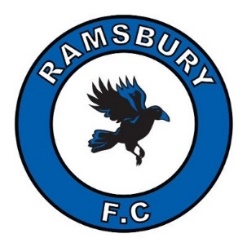 SEASON 2021-22       (Affiliated to Wiltshire FA)I WISH TO PLAY FOR RAMSBURY YOUTH FOOTBALL CLUBPERSONAL DETAILS:* An email address is now required by the FA for every player. (If the parent is a registered Coach, the address must be a separate email address from the one associated with the Coach FA Number (FAN)). * Every youth player must now have a photo recorded with their FAN on the FA Whole Game System (WGS).MEDICAL RECORD:FOOTBALL HISTORY:Conditions of ApplicationI understand and agree that membership of the Club is conditional upon the following;My son/daughter and I have read the Club Ethos and Code of Conduct policy, located at Ramsbury-Football-Club-Ethos-and-Code-of-Conduct.pdf (ramsburyfc.co.uk), agree to abide by it and accept that the Club may impose sanctions against anyone who fails to comply. I agree to pay the training and match subscriptions as set out by the club: 2021 - 2022 Season Subscriptions: U7 – U18: £95 reduced to £80 if paid before 6 August 2021. [Note: there is a concession of £25 for those players who registered last season and who are registering again this season. All in this bracket will only pay £70]. U6: £45 reduced to £35 if paid before 6 August 2021. [Note: there will be a concession of £15 for those U6 players who registered last season and who are re-joining again this season. All in this bracket will only pay £30].Training Only (all youth age groups): Ramsbury FC also offers a ‘training only’ fee of £40 for those joining before 1 Jan 22; and £20 if joining after 1 Jan 22. Payment can be cash or cheque via team coaches with cheques payable to Ramsbury FC with player’s name and age group team on reverse of cheque) or Bank Transfer (preferred method) using the player name and age group for reference such as U10BECK: Ramsbury Football ClubBarclays Bank20-84-6193988880I understand that the team selection rests with the Coach and/or Manager and participation in any club activity is at my own risk.Responsibility for supervision of players will only be assumed by the Coach / Manager for the period of organized training and match activities.  IMPORTANT: Parents / Guardians of under 11 or younger children must remain with their children at all times during training and matches or arrange for another responsible adult to supervise.  Under 12 and older children may be left by prior arrangement with the team Coach or Manager.  I agree to my child receiving first aid if needed and agree to my child receiving medication as instructed by a qualified emergency medical or surgical team, including anesthetic or blood transfusion as considered necessary by the medical authorities present.Declaration:  I/We understand and agree to the above terms and conditionsPlayer Signature                                         Parent/Guardian Signature   ___________________ConsentBy signing this above section of the form you agree that the contact information you provide may also be used to keep you in informed about news, events and activities relating to Ramsbury Football Club and the local community. Your data will not be used for any other purpose without your explicit consent. You may withdraw your consent at any time by contacting the Club SecretaryImage consent All players will need an individual photo for the 2021-2022 Season and Ramsbury Youth FC may wish to take photos or videos of teams or individuals in it. We adhere fully to FA guidelines to ensure these are safe, respectful and used solely for the purposes for which they are intended, which is for registration purposes; the promotion and celebration of the Football Club, teams within it and for training purposes. By signing this section of the form you consent to your child being photographed and the images used for training and celebration purposes. I consent to images of my child being used for:Your child’s image will NOT be used without this written consent. Signed:                                                                Date:Consent may be withdrawn at any time by contacting the Club Secretary.For Club Use Only Player Name:Date of BirthHome Address Home Address Home Address Post CodeSchoolParent/Guardian (Print Name)Parent/Guardian Date of Birth (required to create a FA Number (FAN)Contact Tel/Mob NumberEmail*Digital photo provided*Doctor’s nameSurgeryTelephone NumberDoes your child have any allergies?YesNoDetail of allergyAny conditions requiring medical Treatment?YesNoPlease Provide DetailsAny other medical conditions that weshould know about?Have you played for any other club?YesNoAre you currently signed for any other club?YesNoIf yes please state which club and age groupLocal and national mediaYesNoSocial media platforms used by Ramsbury FCYesNoRamsbury Football Club web siteYesNoOur sponsors Ergo Facilities LtdYesNoWiltshire FA and Youth Football LeaguesYesNoChild’s nameDOBAge group Age Group/TeamManagerSubs / Signing on Fee